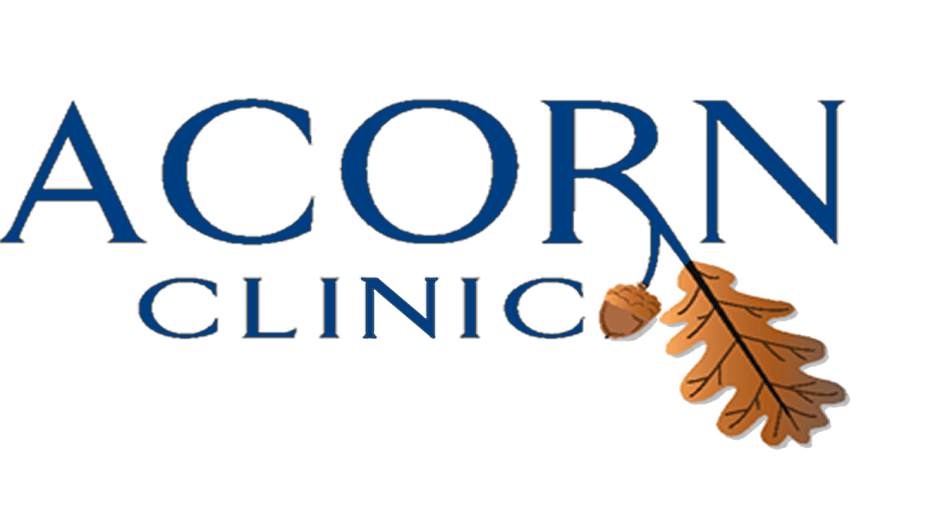 Alachua County Organization for Rural Needs, (ACORN) Medical ClinicACORN is a private, non-profit, whose mission is to provide affordable health care to low income families.The ACORN Medical Clinic has opportunities “pre-health” students each semester. Requirements for volunteers:No previous experience required.Commit for a minimum of one year and work ½ day per week.  Each semester we adjust schedule to meet your school schedule.Morning shift is 8-12 amAfternoon shift is 1-4 pmWe are open Monday through Thursday every week and every other Friday morningAny type of scrubs are fine to wear.You will mostly being doing vitals at the clinic. The clinic is located ten miles out of Gainesville.  It takes about 30 minutes to get here, maybe more if you are on campus.